STANOVY
ČESKÉHO OLYMPIJSKÉHO VÝBORU(návrh novely)PREAMBULEČeský olympijský výbor je na území České republiky pokračovatelem Českého olympijského výboru založeného roku 1899 PhDr. Jiřím St. Guthem Jarkovským a Československého olympijského výboru. Český olympijský výbor se hlásí k olympijskému ideálu inspirovanému Pierre de Coubertinem.I.
Základní ustanoveníČeský olympijský výbor (dále jen „ČOV“) je spolkem ve smyslu zákona č. 89/2012 Sb., občanský zákoník, v platném znění.ČOV je ustaven a vyvíjí činnost podle Olympijské charty, v souladu s právním řádem České republiky a těmito Stanovami.ČOV vyvíjí veřejně prospěšnou činnost ve prospěch českého sportu a zejména svých členů. V této činnosti spolupracuje se všemi sportovními subjekty.Na základě uznání Mezinárodním olympijským výborem (dále jen „MOV“) je ČOV jediným subjektem oprávněným řídit olympijské hnutí v České republice. ČOV hájí zájmy českého sportu v mezinárodním olympijském hnutí.ČOV zastupuje Českou republiku v mezinárodním olympijském hnutí a zabezpečuje reprezentaci České republiky na olympijských hrách a na regionálních, kontinentálních či světových sportovních soutěžích, organizovaných ve více sportovních odvětvích pod patronací MOV. ČOV sdružuje sportovní svazy, federace, asociace, unie a další obdobné tělovýchovné a sportovní subjekty s působností na území České republiky (dále jen „sportovní svazy“). Sdružuje jak sportovní svazy, které jsou členy mezinárodních sportovních federací řídících sporty, jejichž disciplíny jsou zařazené do programu olympijských her, tak sportovní svazy, členy mezinárodních sportovních federací, jejichž disciplíny nejsou zařazeny do programu olympijských her (dále jen „neolympijské sporty“) a další subjekty, které se mohou stát členy ČOV dle těchto Stanov. Sídlem ČOV je Praha.II.
Poslání a úloha ČOVPosláním (hlavní činností) ČOV je rozvíjet, propagovat a chránit olympijské hnutí na území České republiky v souladu s Olympijskou chartou a šířit olympijské ideály, a tím přispívat k tělesné
a duchovní výchově občanů a zejména mládeže v duchu olympismu. Při své činnosti si ČOV zachovává autonomii a odolává tlakům jakéhokoliv druhu včetně politického, právního, náboženského nebo ekonomického, který by mu mohl bránit v dodržování Olympijské charty. ČOV sdružuje sportovní svazy a další subjekty působící v oblasti sportu v České republice.Při zajišťování hlavní činnosti plní ČOV zejména tyto úkoly: Šíří základní principy a hodnoty olympismu na území České republiky, zejména v oblasti sportu a výchovy, a to propagací olympijských vzdělávacích programů na všech úrovních ve školách, sportovních a tělovýchovných vzdělávacích zařízeních a univerzitách, dále pak podporováním vzniku institucí, které se věnují olympijské výchově, jako jsou národní olympijské akademie, olympijská muzea a jiné programy včetně kulturních, které jsou spojeny s olympijským hnutím;Zabezpečuje dodržování Olympijské charty na území České republiky;Zabezpečuje implementaci rezoluce Valného shromáždění OSN č. A/69 „Sport pro rozvoj
a mír“ ze dne 16. 10. 2014, zejména pokud se týká realizace zde zakotveného principu autonomie sportu;Rozvíjí a chrání olympijské hnutí a šíří olympijskou myšlenku na území České republiky; Hájí demokratické zásady olympijského hnutí, bojuje proti všem formám násilí a diskriminace ve sportu, z rasových, etnických, politických, náboženských důvodů, z důvodů odlišné sexuální orientace a odlišnosti pohlaví, případně z jiných důvodů; Podporuje rozvoj profesionálního sportu i sportu pro všechny; Spolupůsobí při výchově mládeže v duchu olympijské myšlenky, zejména vštěpováním zásad humanismu, čestného sportovního soutěžení a úcty k soupeři;Napomáhá při výchově a přípravě sportovních funkcionářů, trenérů a rozhodčích, a to zejména pořádáním vzdělávacích odborných seminářů a školení a dbá, aby při ní bylo pamatováno na šíření základních myšlenek olympismu;Podporuje principy rovných příležitostí ve sportu, začlenění žen do sportu na všech úrovních, včetně výkonných orgánů domácích i mezinárodních sportovních organizací;Podporuje aktivity spojené s řešením problémů životního prostředí a vytváří k tomu potřebné organizační podmínky;Podílí se na rozvoji mezinárodního olympijského hnutí a spolupracuje s MOV a jeho orgány a organizacemi, s národními olympijskými výbory a s mezinárodními sportovními federacemi;Ve spolupráci se sportovními subjekty podporuje rozvoj sportu v České republice jednáním na nejvyšších úrovních jak v oblasti zákonodárné, tak výkonné;Ve spolupráci se sportovními a dalšími subjekty plní specifické úkoly při přípravě a zajišťování účasti výpravy na olympijských hrách a na regionálních, kontinentálních a světových sportovních soutěžích, organizovaných ve více sportovních odvětvích pod patronací MOV; utváří, organizačně zabezpečuje a vede svou delegaci na olympijských hrách a na regionálních, kontinentálních a světových sportovních soutěžích, organizovaných ve více sportovních odvětvích pod patronací MOV; rozhoduje o přihláškách sportovců navržených příslušnými národními federacemi. Tento výběr se musí provádět nejen na základě jejich sportovního výkonu, ale i schopností být příkladem sportovní mládeži své země; zajišťuje, aby přihlášky navržené národními federacemi byly ve všech ohledech v souladu s ustanoveními Olympijské charty; odpovídá za chování členů své delegace;Rozhoduje o účasti a složení výpravy na olympijských hrách a na regionálních, kontinentálních a světových sportovních soutěžích, organizovaných ve více sportovních odvětvích v gesci MOV; ČOV má výlučné právo určit město, které se může v České republice ucházet o pořádání olympijských her;Přijímá a naplňuje Světový antidopingový kodex tím, že zaručuje, že antidopingová politika 
a pravidla ČOV, členství v ČOV, systém řízení a požadavky na financování jsou v souladu se Světovým antidopingovým kodexem a zároveň plní role podle Světového antidopingového kodexu;Odpovídá na území České republiky za ochranu olympijského symbolu, vlajky, ohně a hesla 
a jménem MOV zajišťuje ochranu pojmů “olympijský” a “olympiáda” a jejich mluvnických tvarů; odpovídá za ochranu symboliky ČOV;Podporuje rozvoj hnutí „sport pro všechny“, sport zdravotně postižených, organizuje olympijské dny a spolupracuje při dalších akcích;V rámci plnění svého poslání spolupracuje se státními orgány, s nimiž udržuje harmonické vztahy; nemůže se však zapojovat do žádné činnosti, která by byla v rozporu s Olympijskou chartou.  Spolupracuje s dalšími organizacemi a subjekty při plnění úkolů vyplývajících z činnosti ČOV;Pečuje o rozvoj kultury a umění v oblasti sportu a olympismu;Předkládá MOV návrhy na úpravy Olympijské charty, na rozvoj olympijského hnutí 
a k pořádání olympijských her;Pořádá tělovýchovné, sportovní, kulturní, výchovné a společenské akce;Vyvíjí informační, publikační a vědeckou odbornou činnost, vydává publikace, brožury, letáky a další materiály, vydává odborné publikace a překlady materiálů vydaných mezinárodními organizacemi;Podporuje bezpečný sport a ochranu sportovců před veškerými formami obtěžování a zneužívání a jinými formami nežádoucího chování.Vedlejší činností ČOV může být hospodářská činnost spočívající v podnikání nebo v jiné výdělečné činnosti, která směřuje k podpoře hlavní činnosti ČOV nebo k hospodárnému využívání spolkového majetku. V tomto směru je ČOV zejména oprávněn:Poskytovat sám, nebo prostřednictvím k tomu zřízených právnických osob nebo jiných oprávněných osob tělovýchovné, sportovní, ubytovací, restaurační, zprostředkovatelské, obstaravatelské a dopravní služby, sloužící zejména k regeneraci a rekondici;Pronajímat vlastní objekty;Propůjčovat emblém ČOV na výrobky a služby přispívající k rozvoji olympijského hnutí v souladu se zákonem č. 60/2000 Sb., o ochraně olympijských symbolik, v platném znění. Za tímto účelem vydává ČOV „Metodiku užívání olympijské symboliky”, která musí být
v souladu s Olympijskou chartou;Vykonávat jinou výdělečnou činnost či podnikání za podmínek stanovených právním řádem České republiky, která není v rozporu s Olympijskou chartou.III.
ČlenstvíČleny ČOV jsou právnické osoby se sídlem na území České republiky, kterými jsou zakládající členové, účastníci ustavujícího Plenárního zasedání dne 21. 12. 1992 a právnické osoby přijaté Plénem ČOV. Členem ČOV se může dále stát právnická osoba se sídlem na území České republiky, která se podílí na rozvoji olympismu, a která splňuje podmínky uvedené v Zásadách pro uznávání a přijímání nových členů ČOV.Konkrétně se jedná o tyto osoby:Sportovní svazy, které jsou členy mezinárodních sportovních federací řídících sporty, jejichž disciplíny jsou zařazené do programu olympijských her (dále jen „sportovní svaz se sporty zařazenými v programu OH“); za každé sportovní odvětví může být členem pouze jeden svaz; Sportovní svazy, které jsou členy mezinárodních sportovních federací uznaných MOV a řídící sporty, jejichž disciplíny nejsou zařazené do programu olympijských her; za každé sportovní odvětví může být členem pouze jeden svaz; Českou republiku, za kterou vykonávají členská oprávnění příslušné organizační složky státu, případně další organizace, které mají v gesci oblast sportu a tělovýchovy a prokazují význačné služby sportu a olympismu. Členem ČOV se může stát fyzická osoba, která je plně svéprávná a bezúhonná (za bezúhonnou se pro účely těchto Stanov nepovažuje osoba, která byla pravomocně odsouzena pro trestný čin),a uznává ustanovení Olympijské charty a Stanov ČOV. Konkrétně se jedná o tyto osoby: Člen MOV, který je občanem České republiky; člen MOV se stane členem ČOV okamžikem zvolení za člena MOV a je podle Olympijské charty členem VV ČOV po dobu svého členství v MOV;Zástupci složek ČOV v Plénu ČOV; členství těchto osob vzniká okamžikem zvolení do Pléna ČOV a zaniká pozbytím členství v Plénu ČOV;Zástupci Komise sportovců, kteří se zúčastnili olympijských her a kteří zastupují Komisi sportovců v Plénu, a to v počtu nejvýše 5 sportovců; členství těchto osob vzniká okamžikem potvrzení platnosti jejich volby Ombudsmanem ČOV a zaniká nejpozději koncem třetích olympijských her, které následují po posledních olympijských hrách, kterých se zúčastnili;Osobnosti prokazující význačné služby sportu a olympismu, zasloužilí a čestní členové.Není-li v těchto Stanovách stanoveno jinak, o přijetí za člena rozhoduje Plénum ČOV dle Zásad pro uznávání a přijímání nových členů ČOV. Na členství není právní nárok.Není-li v těchto Stanovách stanoveno jinak, nový žadatel o členství se může stát členem ČOV po zkušebním období, které trvá čtyři roky. Zkušební období počíná dnem, který určí Výkonný výbor ČOV na základě přijetí písemné přihlášky žadatele o členství. Po uplynutí zkušebního období posoudí Výkonný výbor ČOV splnění podmínek pro přijetí za člena, a to dle Zásad pro uznávání a přijímání nových členů ČOV. O přijetí za člena rozhodne po kladném doporučení Výkonným výborem ČOV, Plénum ČOV. Na návrh Výkonného výboru ČOV může Plénum ČOV lhůtu zkušebního období zkrátit či zcela prominout. ČOV vede seznam členů. Zápisy a výmazy z tohoto seznamu provádí sekretariát ČOV. Seznam členů je přístupný na webových stránkách ČOV. Členové udělují ČOV souhlas se zveřejněním seznamu členů dle těchto Stanov.Členství v ČOV zaniká:6.1.	Vystoupením; záměr o vystoupení musí člen oznámit Výkonnému výboru ČOV, přičemž vystoupení je účinné dnem oznámení o vystoupení; člen je oprávněn z ČOV vystoupit, vyrovnal-li vůči ČOV veškeré případné závazky vyplývající z jeho členství;6.2.	Vyloučením pro porušení povinností stanovených v čl. IV. těchto Stanov nebo v případě omezení svéprávnosti, či ztráty bezúhonnosti dle čl. III., odst. 2 těchto Stanov; členství v ČOV zaniká v takovém případě dnem určeným v rozhodnutí Pléna ČOV o vyloučení člena, či účinností rozhodnutí o omezení svéprávnosti nebo ztráty bezúhonnosti;6.3.	Zánikem právnické osoby bez právního nástupce;6.4.	Úmrtím fyzické osoby;6.5.	Dalšími způsoby stanovenými v těchto Stanovách.IV.
Práva a povinností členů ČOVČlenové ČOV mají v rozsahu určeném těmito Stanovami následující práva:Každý člen ČOV má právo: účastnit se činností spolku a být o činnostech spolku informován, využívat všech výhod vyplývajících z členství v ČOV. podílet se na činnosti a rozvoji ČOV, předkládat návrhy, doporučení směřující ke zlepšení činnosti; domáhat se ochrany svých členských práv a oprávněných zájmů. volit a být volen do orgánů ČOV, navrhovat kandidáty do orgánů ČOV, a to dle podmínek a pravidel stanovených v těchto Stanovách;  v mimořádných případech změnit svého zástupce v Plénu ČOV;Členové ČOV jsou v rozsahu určeném těmito Stanovami povinni:2.1. 	Jednat v souladu s Olympijskou chartou, Etickým kodexem MOV a těmito Stanovami;2.2. 	Přispívat k rozvoji olympijského hnutí;2.3. 	Podílet se na naplňování poslání a činností ČOV a hájit dobré jméno ČOV;2.4.	Respektovat výlučná práva MOV a ČOV na využívání veškerých zvukových a obrazových záznamů z olympijských her;2.5.	Dodržovat předpisy ČOV a usnesení orgánů ČOV;2.6.	Řádně hospodařit se svěřenými prostředky, střežit a ochraňovat majetek před poškozením, ztrátou, zničením a zneužitím. V.
Orgány ČOVOrgány ČOV jsou:Plénum ČOV Výkonný výbor ČOV Kontrolní komise ČOV Ombudsman ČOVVolenými orgány ČOV jsou Výkonný výbor ČOV, Kontrolní komise ČOV a Ombudsman ČOV.Členy volených orgánů ČOV mohou být pouze plně svéprávné a bezúhonné fyzické osoby. Volební (funkční) období členů volených orgánů ČOV je čtyřleté, a to s výjimkou volebního období Ombudsmana ČOV, jehož volební období je šestileté.Ombudsman ČOV nemůže být členem Pléna ČOV, ani jiných orgánů ČOV. Člen ČOV či subjekt, který má svého zástupce ve voleném orgánu ČOV, je povinen umožnit mu jeho činnost po celé volební období.VI.
Plénum ČOVPlénum ČOV je nejvyšším orgánem ČOV. Plénum ČOV svolává předseda ČOV nejméně jedenkrát za rok. Mimořádné zasedání Pléna ČOV svolá předseda ČOV na žádost nejméně jedné poloviny členů Pléna ČOV anebo na základě usnesení Výkonného výboru ČOV.Doba, místo konání a program zasedání Pléna ČOV musí být oznámen nejpozději 30 dní přede dnem jeho konání. Způsob jednání Pléna ČOV stanoví Jednací řád Pléna ČOV, který schvaluje Plénum ČOV. Plénum ČOV je složeno z následujících zástupců, kteří mají právo hlasovat (dále jen „člen Pléna“): 5.1. 	Zástupci sportovních svazů, které jsou členy mezinárodních sportovních federací řídících sporty, jejichž disciplíny jsou zařazené do programu olympijských her; každý svaz má jednoho  zástupce; 5.2.	Zástupci Komise sportovců ČOV, kteří se zúčastnili olympijských her, a to v počtu nejvýše
5 sportovců; 5.3. 	Člen MOV, státní občan České republiky;5.4.	Zástupci složek ČOV dle čl. XV., odst. 3 těchto Stanov.V případě, že sportovní svaz se sporty zařazenými v programu OH nebude mít v důsledku vyřazení jeho sportu z programu olympijských her ze strany MOV nadále do programu olympijských her zařazenu žádnou disciplínu, nepovažuje se jeho zástupce za člena Pléna dnem, který následuje po posledních olympijských hrách, na nichž měl disciplínu v programu OH zařazenu. V případě, že jiný sportovní svaz bude mít v důsledku zařazení jeho sportu ze strany MOV do programu olympijských her nadále v programu olympijských her zařazenu alespoň jednu disciplínu, mění se postavení jeho zástupce na člena Pléna dnem, který následuje po předchozích olympijských hrách.Výkonný výbor ČOV může ve výjimečných případech rozhodnout, že jednání Pléna ČOV se může uskutečnit i s využitím technických prostředků umožňujících komunikaci na dálku. Podmínky konání předmětného zasedání Pléna ČOV určí Výkonný výbor ČOV a předseda ČOV je oznámí členům Pléna v pozvánce na zasedání. Podmínky budou stanoveny tak, aby umožňovaly ověřit totožnost osoby oprávněné hlasovat a volit.VII.Působnost Pléna ČOVPlénum ČOV zejména:Stanoví program a hlavní úkoly ČOV;Schvaluje Jednací řád Pléna ČOV a Volební řád Pléna ČOV;Volí a odvolává z členů Pléna předsedu ČOV, čtyři místopředsedy ČOV a členy Výkonného výboru ČOV (není-li v těchto Stanovách stanoveno jinak);Volí a odvolává členy Kontrolní komise ČOV a Ombudsmana ČOV;Schvaluje Stanovy ČOV a jejich změny, název, vlajku a emblém ČOV;Schvaluje plán činnosti, rozpočet ČOV, účetní závěrku ČOV ověřenou auditorem, zprávu o hospodaření ČOV, výši členských příspěvků a zprávu Kontrolní komise ČOV;Bere na vědomí zprávu o činnosti Výkonného výboru ČOV a zprávu o činnosti Ombudsmana ČOV;Rozhoduje o složení výpravy a o účasti na olympijských hrách;Vyznamenává a oceňuje významné osobnosti, které se mimořádně zasloužily o rozvoj olympijského hnutí; Rozhoduje o přijetí a vyloučení člena dle příslušných ustanovení těchto Stanov a Zásad pro uznávání a přijímání nových členů ČOV; Bere na vědomí zařazení či vyřazení sportu z programu olympijských her ze strany MOV; Rozhoduje o nabývání, pozbývání a převodech nemovitého majetku; Rozhoduje o členství ČOV v jiných organizacích na národní či mezinárodní úrovni;  Schvaluje zakládání a účast ČOV v obchodních korporacích;  Rozhoduje o zrušení spolku dle příslušných ustanovení občanského zákoníku;VIII.
Hlasovací většina, usnášeníschopnost a rozhodování Pléna ČOVHlasovací většinu Pléna ČOV tvoří odevzdané hlasy členů Pléna uvedených v článku VI., odst. 5.1., 5.2. a 5.3. těchto Stanov.Plénum ČOV je usnášeníschopné, je-li přítomna nadpoloviční většina členů Pléna ČOV dle čl. VI., odst. 5 těchto Stanov. Každý člen Pléna ČOV má jeden hlas.Nejedná-li se o otázky související s olympijskými hrami, je usnesení přijato, hlasuje-li pro něho nadpoloviční většina přítomných Členů Pléna ČOV.Jedná-li se o otázky související s olympijskými hrami, je usnesení přijato, hlasuje-li pro něho nadpoloviční většina přítomných členů Pléna ČOV uvedených v článku VI. odst. 5.1., 5.2. a 5.3. těchto Stanov. Každý člen Pléna ČOV má jeden hlas. Je-li člen Pléna zároveň i členem VV ČOV, má samozřejmě pouze jeden hlas.IX.
Výkonný výbor ČOVVýkonný výbor je statutárním orgánem ČOV, který zabezpečuje plnění hlavní i vedlejší činnosti ČOV v období mezi zasedáními Pléna ČOV.Výkonný výbor ČOV má nejvýše 25 (dvacetpět) členů, přičemž alespoň čtyři z nich tvoří ženy. Výkonný výbor ČOV se skládá z:2.1.	Předsedy ČOV, který je zároveň předsedou Výkonného výboru ČOV;2.2.	Pěti místopředsedů ČOV;2.3.	Člena MOV, který je občanem České republiky;2.5.	Jednoho člena – zástupce Komise sportovců ČOV;2.6.	Sedmi zástupců složek ČOV;2.6.	Deseti členů.Počet zástupců sportovních svazů se sporty zařazenými v programu OH musí tvořit ve Výkonném výboru ČOV nadpoloviční většinu.Členové Výkonného výboru jsou voleni Plénem ČOV, a to s výjimkou:4.1.	Člena MOV, který je občanem České republiky a je členem Výkonného výboru z titulu členství v MOV;  4.2.	Jednoho člena – zástupce Komise sportovců ČOV, který je volen Komisí sportovců ČOV;4.3.	Sedmi zástupců složek ČOV;4.4.	místopředsedy pro neolympijské sporty; kterého volí složka ČKSOI.Navrhovat kandidáty na členy Výkonného výboru volené Plénem ČOV může každý člen Pléna. Předseda ČOV je nejvyšším představitelem ČOV, je odpovědný Plénu ČOV, a ve své působnosti zejména:6.1. 	Svolává zasedání a mimořádná zasedání Pléna ČOV;6.2. 	Svolává a vede jednání Výkonného výboru ČOV;6.3. 	Jedná s vedoucími představiteli státní správy a dalších státních či nestátních subjektů; 6.4. 	Jmenuje a odvolává Generálního sekretáře ČOV po projednání s Výkonným výborem ČOV;6.5. 	Vykonává další působnosti vyplývající z činnosti ČOV.ČOV má 5 místopředsedů, z toho jeden je místopředsedou pro neolympijské sporty a volí jej ze svých členů složka ČKSOI, ostatní místopředsedové jsou voleni Plénem ČOV.Působnost místopředsedů ČOV a Generálního sekretáře je upravena Organizačním řádem ČOV.X.
Působnost Výkonného výboru ČOVVýkonný výbor ČOV svolává předseda ČOV nejméně čtyřikrát ročně. Mimořádné zasedání je povinen svolat předseda ČOV na žádost nejméně jedné poloviny členů Výkonného výboru ČOV.Výkonný výbor ČOV rozhoduje usnesením. Přípravu, svolání zasedání a pravidla jednání Výkonného výboru ČOV upravuje Jednací řád Výkonného výboru ČOV, který schvaluje Výkonný výbor ČOV. Výkonný výbor ČOV je usnášeníschopný, je-li přítomna nadpoloviční většina jeho členů. Usnesení je přijato, hlasuje-li pro něho nadpoloviční většina přítomných členů. Výkonný výbor ČOV zasedá prezenčně. Ve výjimečných případech může zasedat i s využitím technických prostředků umožňujících komunikaci na dálku. Podmínky budou stanoveny tak, aby umožňovaly ověřit totožnost osoby oprávněné vykonávat hlasovací právo.Veškerá rozhodnutí spadající do působnosti Výkonného výboru ČOV mohou být přijata i mimo zasedání Výkonného výboru ČOV formou per rollam. V takovém případě zašle předseda ČOV nebo jím pověřená osoba návrh rozhodnutí emailovou korespondencí na adresu všem členům Výkonného výboru ČOV. Písemné vyjádření členů Výkonného výboru ČOV musí být odesláno poštou nebo emailovou korespondencí na emailovou adresu, ze které byl návrh rozhodnutí odeslán, případně jinou emailovou adresu sdělenou v návrhu rozhodnutí, a to nejpozději do pěti dnů ode dne odeslání návrhu. Nevyjádří-li se člen Výkonného výboru ČOV ve stanovené lhůtě, má se za to, že souhlasí s navrženým rozhodnutím. Výkonný výbor ČOV zejména: Řídí činnost ČOV mezi zasedáními Pléna ČOV;Podává zprávy o své činnosti Plénu ČOV;Výkonný výbor ČOV může k zajištění činnosti ČOV zřizovat a jmenovat podle potřeby poradní komise, rady, pracovní skupiny apod. Tyto orgány nemají právní osobnost a nemohou jednat svým jménem. Zřizuje sekretariát ČOV, který zajišťuje ekonomické, organizační a administrativní podklady pro činnost především orgánů a složek ČOV;Schvaluje kandidáty do funkcí v orgánech mezinárodního olympijského hnutí a kandidáty na vyznamenání;Schvaluje a vydává pravidla, případně směrnice pro činnost orgánů a složek ČOV, statuty složek ČOV, statut Komise sportovců ČOV a Organizační řád ČOV; Schvaluje Zásady pro uznávání a přijímání nových členů ČOV;Schvaluje Metodiku používání olympijské symboliky, která musí být plně v souladu s Olympijskou chartou;Rozhoduje o nabývání, pozbývání a převodech movitého majetku;Rozhoduje o mimorozpočtových výdajích v rámci disponibilních zdrojů;Rozhoduje o dalších záležitostech, není-li takové rozhodování svěřeno do působnosti jiných orgánů ČOV.Členství ve Výkonném výboru ČOV zaniká:Uplynutím volebního období;Zánikem členství v ČOV;Rozhodnutím Pléna ČOV;Odstoupením na vlastní žádost. Členství ve Výkonném výboru ČOV zaniká v takovém případě uplynutím dvou měsíců od dojití prohlášení o odstoupení; Úmrtím. XI.
Zastupování ČOV a podepisování za ČOVČOV zastupuje předseda ČOV společně s jedním z místopředsedů ČOV. Výkonný výbor ČOV může pro určité jednání pověřit jednoho či více členů Výkonného výboru ČOV, aby ČOV zastupovali samostatně či společně. Generální sekretář zastupuje ČOV v rozsahu určeném Organizačním řádem ČOV. XII.
Kontrolní komise ČOVKontrolní komise ČOV je složena z předsedy, místopředsedy a tří členů.Členy Kontrolní komise ČOV volí Plénum ČOV. Členství v Kontrolní komisi ČOV je neslučitelné s členstvím ve Výkonném výboru ČOV.Kontrolní komise ČOV provádí kontrolu činnosti a hospodaření ČOV, Výkonného výboru ČOV a sekretariátu ČOV.Závěry a zprávy ze svých kontrol společně s návrhy nápravných opatření předává Kontrolní komise ČOV Výkonnému výboru ČOV, který je povinen přijmout opatření k odstranění závadného stavu nebo jeho opakování. Předseda kontrolní komise se účastní zasedání Pléna ČOV a předkládá mu zprávu o činnosti Kontrolní komise ČOV.Přípravu, svolávání zasedání a pravidla jednání Kontrolní komise ČOV upravuje Jednací řád Kontrolní komise ČOV, který schvaluje Kontrolní komise ČOV. Kontrolní komise ČOV je povinna ve své činnosti postupovat podle schváleného Statutu Kontrolní komise ČOV, Stanov ČOV a obecně závazných předpisů a důsledně respektovat společné zájmy sdružených subjektů v ČOV při hospodárném a efektivním využívání společných zdrojů ČOV.Předseda Kontrolní komise ČOV má právo se účastnit jednání Výkonného výboru ČOV.Členství v Kontrolní komisi není slučitelné se členstvím v dalších orgánech ČOV.Členství v Kontrolní komisi ČOV zaniká:uplynutím volebního období,rozhodnutím Pléna ČOV,odstoupením na vlastní žádost. Členství v Kontrolní komisi ČOV zaniká v takovém případě uplynutím dvou měsíců od dojití prohlášení o odstoupení,úmrtím.XIII.
Ombudsman ČOVPlénum ČOV volí na návrh členů ČOV Ombudsmana Českého olympijského výboru. Jeho funkční období je šestileté. Funkce Ombudsmana ČOV je neslučitelná s jinou volenou či jmenovanou funkcí v ČOV.Do funkce Ombudsmana ČOV může být navržena a zvolena osoba, která splňuje následující podmínky:ukončené vysokoškolské právnické vzdělání,dosáhla věku nejméně čtyřiceti let,dlouhodobě ve své činnosti respektuje olympijské myšlenky a principy a řídí se jimi,v orgánech ČOV působila alespoň dvě volební období nebo byla členem orgánů, komisí a radsportovních subjektů s celostátní nebo mezinárodní působností nejméně po dobu patnácti let se zaměřením na legislativní, disciplinární, arbitrážní nebo odvolací oblast.Ombudsman ČOV je při výkonu své funkce nezávislý na orgánech ČOV a řídí se pouze právními předpisy a předpisy ČOV.Posláním Ombudsmana ČOV je sledovat naplňování olympijských myšlenek a dohlížet na dodržování olympijských principů. Ombudsman ČOV:zprostředkovává řešení sporů,působí jako ochránce práv členů ČOV, chrání členy ČOV i před nečinností orgánů sportovních subjektů a členů ČOV, pokud jde o jejich práva, která jim zaručuje Olympijská charta, Etický kodex MOV a další předpisy MOV, Stanovy ČOV a další předpisy ČOV,je oprávněn v případě zjištění nerespektování nebo porušení právních a dalších norem MOV a ČOV či jiných pochybení, obracet se na orgány ČOV a orgány jeho členů 
a požadovat zjednání nápravy,potvrzuje platnost volby zástupce Komise sportovců dle článku XI. odst. 4.2. těchto Stanov,vykonává v rámci ČOV působnost a pravomoc dle Etického kodexu MOV.Ombudsman ČOV se účastní zasedání orgánů ČOV.Jednání Ombudsmana ČOV jsou neveřejná.Ombudsman předkládá Plénu ČOV zprávu o své činnosti.Náklady spojené s činností Ombudsmana ČOV jsou hrazeny ze schváleného rozpočtu ČOV.Působnost ombudsmana ČOV zaniká:uplynutím volebního období,rozhodnutím Pléna ČOV,odstoupením na vlastní žádost. Funkce a působnost Ombudsmana ČOV zaniká v takovém případě uplynutím dvou měsíců od dojití prohlášení o odstoupení,úmrtím.XIV.Komise sportovcůKomise sportovců je komisí ČOV, jejíž složení a činnost se řídí statutem, který schvaluje Výkonný výbor ČOV. Členy Komise sportovců mohou být pouze sportovci, kteří se zúčastnili olympijských her s tím, že jejich členství v Komisi sportovců zaniká nejpozději koncem třetích olympijských her, které následují po posledních olympijských hrách, kterých se zúčastnili. Komise sportovců volí jednoho svého zástupce za člena Výkonného výboru ČOV.       XV.      Složky ČOV Složky ČOV:Česká olympijská akademie (ČOA),Český klub olympioniků (ČKO),Český klub fair play (ČKFP),Český klub sportovních svazů, organizací a institucí (ČKSOI),Český klub paralympioniků a deaflympioniků (ČKPD), Česká trenérská akademie (ČTA).Činnost složek ČOV se řídí statuty složek ČOV, které schvaluje Výkonný výbor ČOV. Každá složka ČOV je oprávněna volit své zástupce do Pléna ČOV a jednoho zástupce do Výkonného výboru ČOV; to neplatí pro složku ČKSOI, která volí dva členy Výkonného výboru ČOV. Počet zástupců složek ČOV v Plénu ČOV je:Česká olympijská akademie (ČOA) dva zástupci,Český klub olympioniků (ČKO) pět zástupců,Český klub fair play (ČKFP) tři zástupci,Český klub sportovních svazů, organizací a institucí (ČKSOI) čtrnáct zástupců,Český klub paralympioniků a deaflympioniků (ČKPD) tři zástupci, Česká trenérská akademie (ČTA) tři zástupci. XVI.
Majetek a hospodaření ČOVZdrojem majetku ČOV jsou zejména:Dary a příspěvky od MOV a Olympijské solidarity;Příspěvky, dotace a dary fyzických a právnických osob a sportovních subjektů;Příjmy z vlastní tělovýchovné, sportovní, kulturní, společenské a hospodářské činnosti;Dotace z veřejných prostředků;Příjmy z ostatních zdrojů.Hospodaření ČOV se řídí rozpočtem schváleným Plénem ČOV.  XVII.
Symbolika ČOVEmblém ČOV tvoří olympijské kruhy v kombinaci se státní vlajkou umístěnou nad nimi a je znázorněn níže: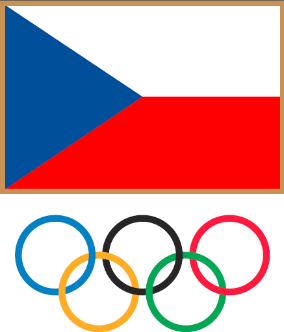 ČOV může ke své marketingové činnosti vytvořit tzv. obchodní logo.Vlajka ČOV má bílý podklad bez lemu. Ve svém středu má emblém ČOV a je znázorněna níže: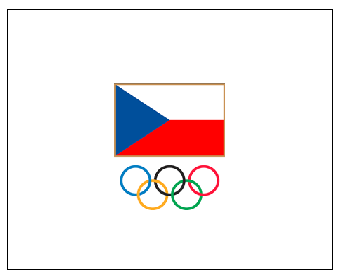 Vlajka, emblém a hymna, které používá ČOV při svých aktivitách, včetně olympijských her, musí být předloženy ke schválení MOV.XVIII.
Přechodná a závěrečná ustanoveníTyto Stanovy musejí být vždy v souladu s Olympijskou chartou, na níž musejí výslovně odkazovat. Existují-li jakékoli pochybnosti ohledně významu či výkladu těchto Stanov, popřípadě jestliže existuje rozpor mezi těmito Stanovami a Olympijskou chartou, rozhoduje Olympijská charta. Tyto Stanovy a jakékoliv jejich změny musí být předloženy ke schválení MOV. V případě zrušení ČOV s likvidací jmenuje likvidátora Plénum ČOV. O způsobu naložení s likvidačním zůstatkem rozhodne Plénum ČOV.V případě, že jakékoliv ustanovení těchto Stanov bude shledáno neplatným či nevynutitelným, nebude tím dotčena platnost, resp. účinnost ostatních ustanovení těchto Stanov.V případě potřeby upřesnění výkladu některého z ustanovení těchto Stanov je statutární orgán ČOV oprávněn vydat vnitřní předpis, kterým budou upraveny záležitosti těmito Stanovami výslovně neupravené.Tyto Stanovy jsou nejvyšším vnitřním předpisem ČOV.Tyto Stanovy nabývají platnosti a účinnosti dnem schválení Plénem ČOV a nahrazují v plném rozsahu Stanovy ČOV schválené Plénem ČOV dne 23. 4. 2015 ve znění novel ze dne 24. 4. 2017 a 18. 4. 2018. Ustanovení čl. V., čl. VII. odst. 3 a 4, těchto Stanov se poprvé použijí pro nejbližší volební Plénum ČOV, následující po jejich schválení.Dosavadní Revizní komise ČOV je dnem nabytí účinnosti těchto Stanov považována za Kontrolní komisi ČOV dle čl. XII. těchto Stanov.Dnem nabytí účinnosti těchto Stanov se zrušuje Rozhodčí komise a členům Rozhodčí komise končí jejich volební období. Přílohou těchto Stanov je seznam členů ČOV ke dni přijetí těchto Stanov.Schváleno Plénem ČOV dne 27. dubna 2023.Jiří KejvalPetr Graclíkpředseda ČOVgenerální sekretář ČOV